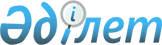 Қазақстан Республикасы Үкіметінің жанындағы "Халық денсаулығы" мемлекеттік бағдарламасын іске асыру жөніндегі үйлестіру кеңесін құру туралы
					
			Күшін жойған
			
			
		
					Қазақстан Республикасы Үкіметінің қаулысы 1999 жылғы 25 маусым N 853,
Күші жойылды - ҚР Үкіметінің 2005.02.03. N 99 қаулысымен.

      "Халық денсаулығы" мемлекеттік бағдарламасының негізгі ережелерін іске асыру мақсатында Қазақстан Республикасының Үкіметі қаулы етеді: 

     1. Мына құрамда Қазақстан Республикасы Үкіметінің жанындағы Үйлестіру кеңесі құрылсын: 

      Досқалиев Жақсылық Ақмырзаұлы - Қазақстан Республикасының  

Денсаулық сақтау министрi, төраға; 

      Жұмағұлов Бақытжан Тұрсынұлы - Қазақстан Республикасы Премьер-Министрiнiң Кеңсесi Әлеуметтiк-мәдени даму бөлiмiнiң меңгерушiсi, төрағаның орынбасары; 

      Диқанбаева Сәуле Әлкейқызы - Қазақстан Республикасының Денсаулық сақтау вице-министрi, хатшы; 

      Ойнаров Азамат Рысқұлұлы - Қазақстан Республикасының Қаржы вице-министрi; 

      Шәмшiдинова Күләш Ноғатайқызы - Қазақстан Республикасының Бiлiм және ғылым вице-министрi; 

      Лукин Андрей Иванович - Қазақстан Республикасының Индустрия және сауда вице-министрi; 

      Досжан Ардақ Дүкенбайұлы - Қазақстан Республикасының Ақпарат вице-министрi; 

      Нұрғалиева Еңлiк Нұрғалиқызы - Қазақстан Республикасының Қоршаған ортаны қорғау вице-министрi; 

      Әшитов Батыржан Зайырқанұлы - Қазақстан Республикасының Еңбек және халықты әлеуметтiк қорғау вице-министрi; 

      Оразбаев Бiрлiк Есiркепұлы - Қазақстан Республикасының Энергетика және минералдық ресурстар вице-министрi; 

      Тасболатов Абай Бөлекбайұлы - Қазақстан Республикасы Қорғаныс министрiнiң орынбасары; 

      Өскембаев Қожамұрат Бейiсұлы - Қазақстан Республикасының Iшкi iстер вице-министрi; 

      Мусина Лилия Сәкенқызы - Қазақстан Республикасының Ауыл шаруашылығы вице-министрi; 

      Исаев Батырхан Арысбекұлы - Қазақстан Республикасының Экономика және бюджеттiк жоспарлау вице-министрi; 

      Қанағатов Елсияр Баймұхамедұлы - Қазақстан Республикасының Туризм және спорт жөнiндегi агенттiгi төрағасының орынбасары; 

      Белоног Анатолий Александрович - Қазақстан Республикасының  

Денсаулық сақтау бiрiншi вице-министрi, Қазақстан Республикасының  

Бас мемлекеттiк санитарлық дәрiгерi; 

      Қуанышбаева Роза Сақтағанқызы - Қазақстан Республикасының Еңбек және халықты әлеуметтік қорғау вице-министрі; 

      ЕСКЕРТУ. Құрамға өзгеріс енгізілді - ҚР Үкіметінің 2000.02.04. N 166  қаулысымен , 2001.07.12. N 952  қаулысымен , 2002.04.03. N 397   қаулысымен , 2003.10.10. N 1045   қаулысымен . 

     2. <*> 

     3. Осы қаулы қол қойылған күнінен бастап күшіне енеді.           Қазақстан Республикасының 

     Премьер-Министрі 
					© 2012. Қазақстан Республикасы Әділет министрлігінің «Қазақстан Республикасының Заңнама және құқықтық ақпарат институты» ШЖҚ РМК
				